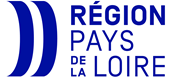 Formation professionnelle continueVISA Métiers- Mobilité internationale des stagiaires -Rapport final - Séjour collectifFait à :Le :[Nom du responsable de l’organisme de formation, cachet et signature]L’organisme de formationNom :  L’ACTION DE FORMATION SUPPORT DU DEPLACEMENTNuméro de lot : Numéro de composante :Intitulé :LE DESCRIPTIF SOMMAIRE DU SEJOURNombre de stagiaires concernés :Nombre d’accompagnateurs :Destination :Dates du séjour et nombre total de jours :Modalités de préparation et de suivi :LA DESCRIPTION DU SEJOURPour préparer le séjourDurant le séjourDécrivez les activités que vous avez effectuées : Décrivez les produits, ouvrages ou prestations de service que vous avez réalisés : Décrivez les difficultés rencontrées, le cas échéant : Décrivez les conditions d’hébergement (logement occupé seul, colocation, auberge de jeunesse…) : LA CONCLUSIONDécrivez l’objectif principal atteint : Précisez le niveau d’appréciation du séjour par les stagiaires (très bon, bon, moyen, mauvais, très mauvais) : Commentez l’appréciation : 